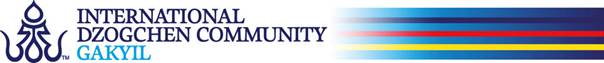 SANTI MAHA SANGHA BASE LEVEL TEACHER CANDIDATEIMPORTANT: The candidate must fill in this form and send it to the Gakyil of his/her Gar.
Upon reviewing and approving the application, the Gar Gakyil must forward it to sms@dzogchen.netWhen and where did you pass the SMS Base exam:      Confirm that the DC membership fee was paid from the Base exam year to present:      Concise list of Karma Yoga performed from the Base exam year to present:Report of Gakyil members and SMS coordinator from the Gar of reference to support the candidate’s request:1. Personal DetailsPlease drag and drop a RECENT, HIGH QUALITY, GOOD CONTRAST, FRONT VIEW PASSPORT-STYLE PORTRAITof you here (max. 1 MB)Last Name:First Name:Date of Birth:Nationality:Languages Spoken:EmailMembership No.   GAR of Reference2. Information in Support of Your Application